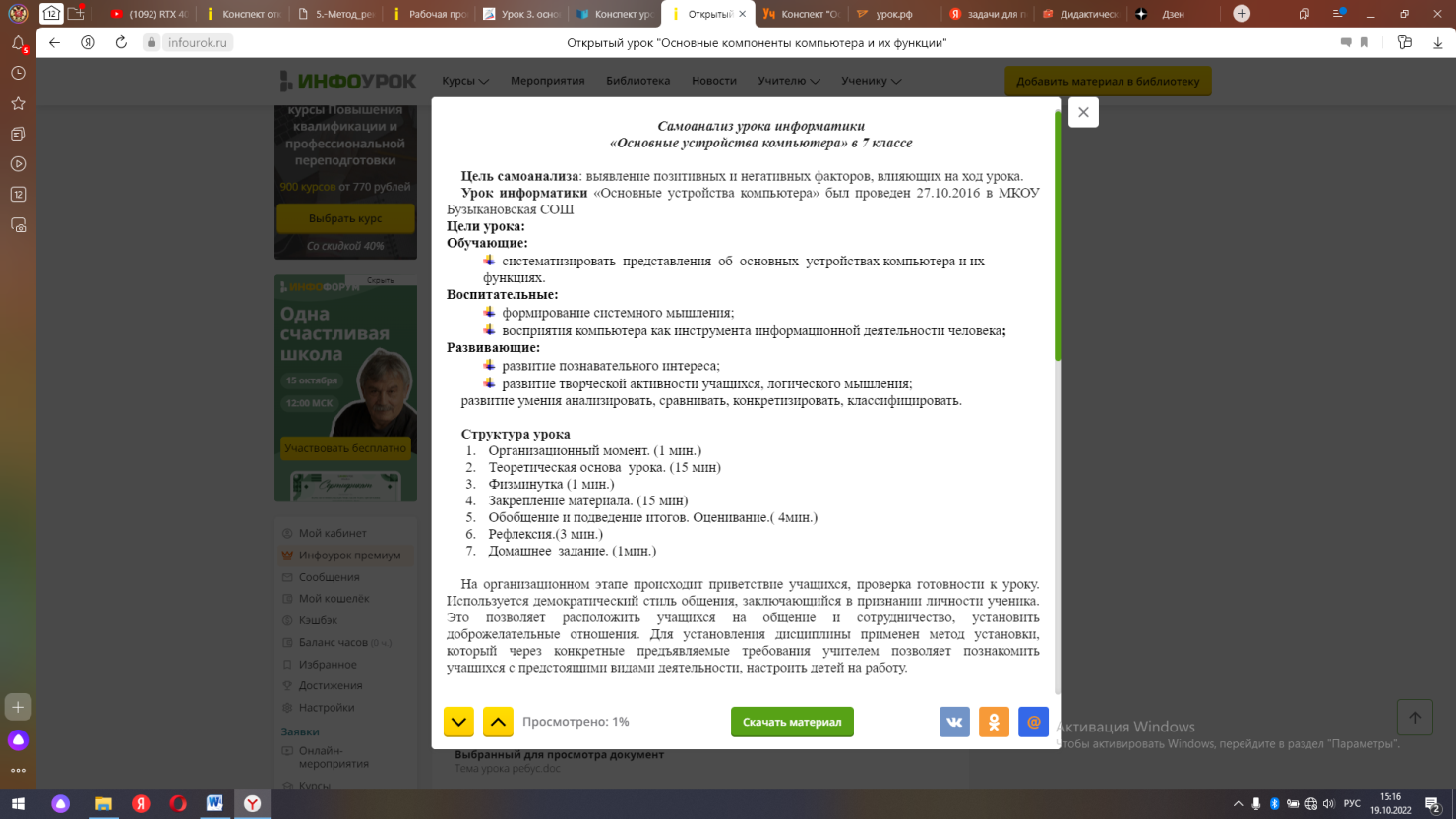 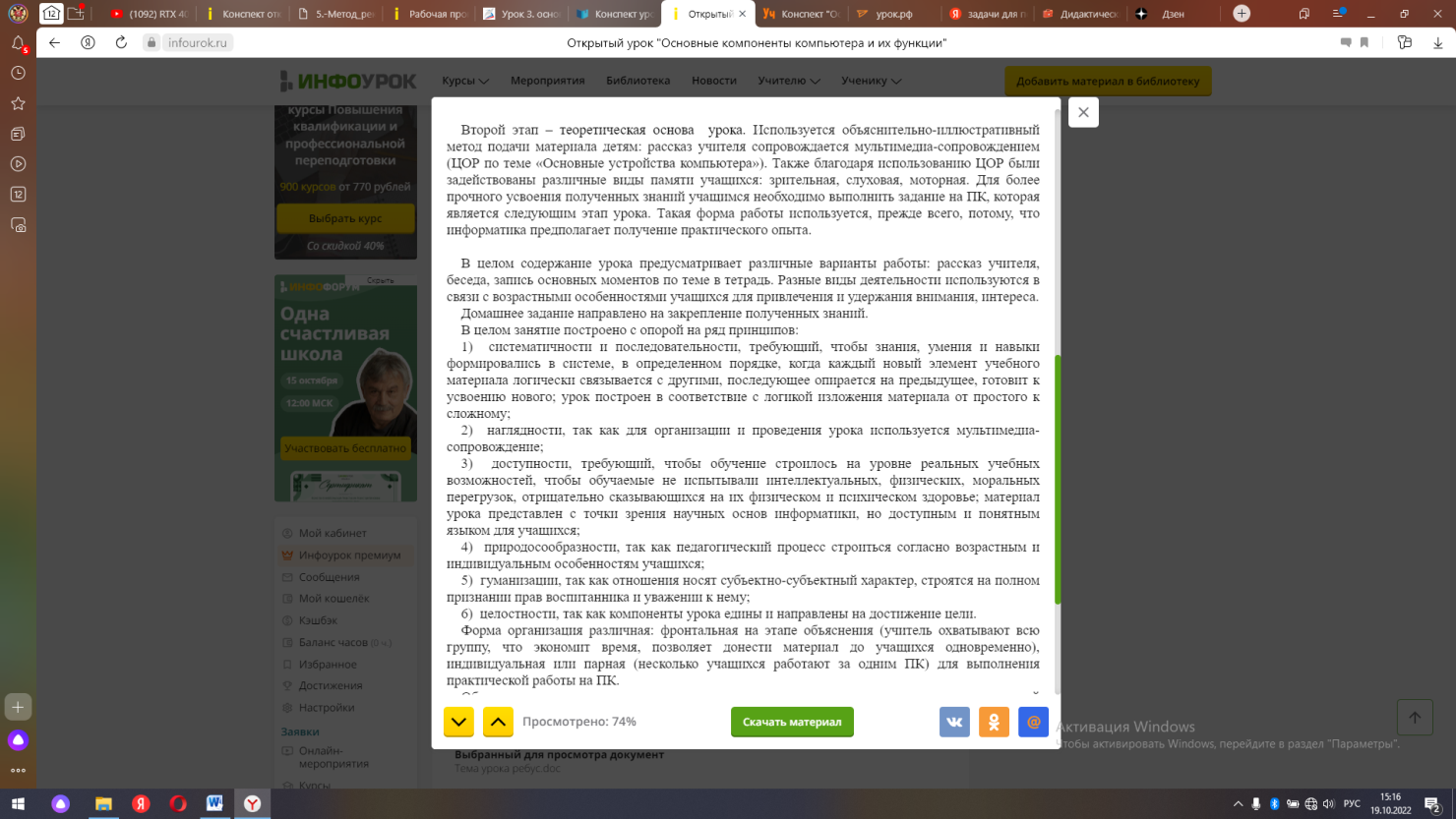 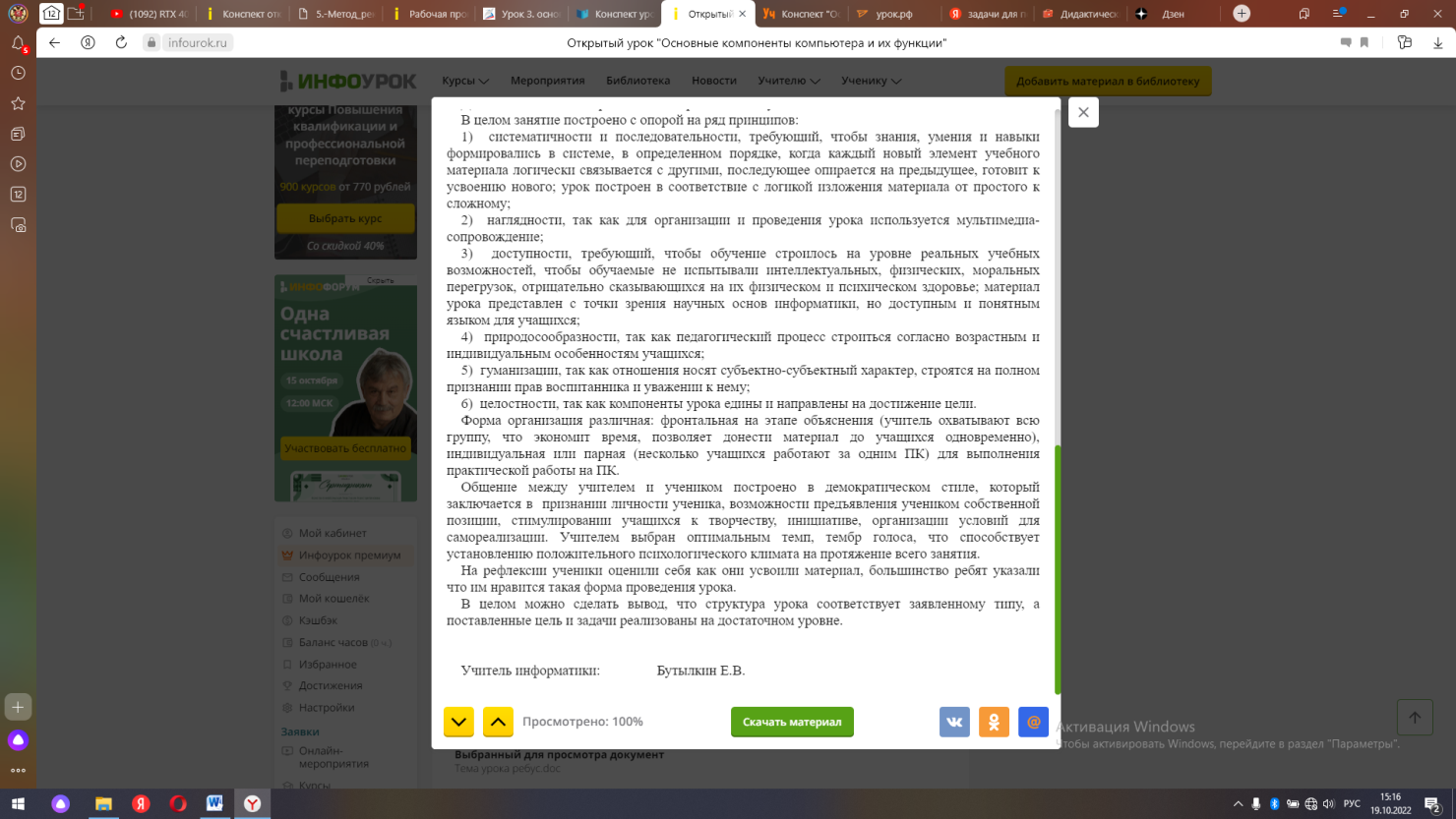 Алгоритм «Как посмотреть характеристики компьютера»Нажмите правой кнопкой мыши по  «Этот компьютер» и зайдите в «Свойства».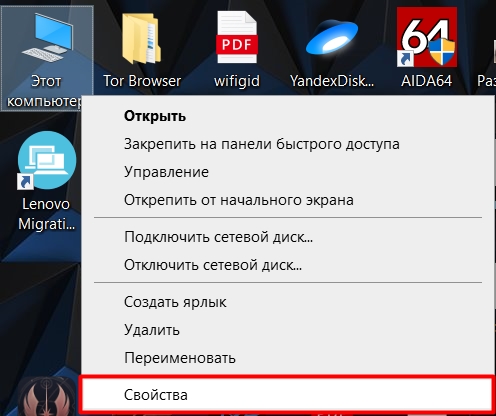 Как видите, информация достаточно скудная и тут есть только модель процессора и оперативной памяти. В профессиональной версии Windows 10 можно также увидеть модель ноутбука или материнской платы.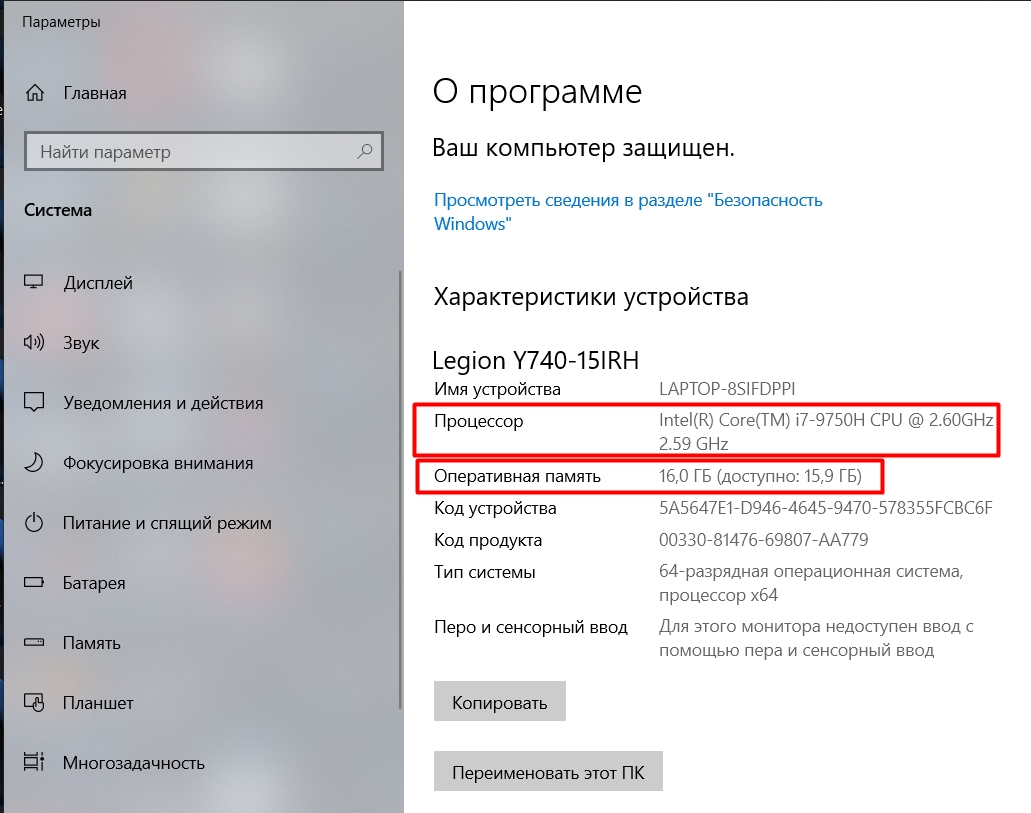 